Муниципальное бюджетное общеобразовательное учреждение«Средняя общеобразовательная школа п. Джонка»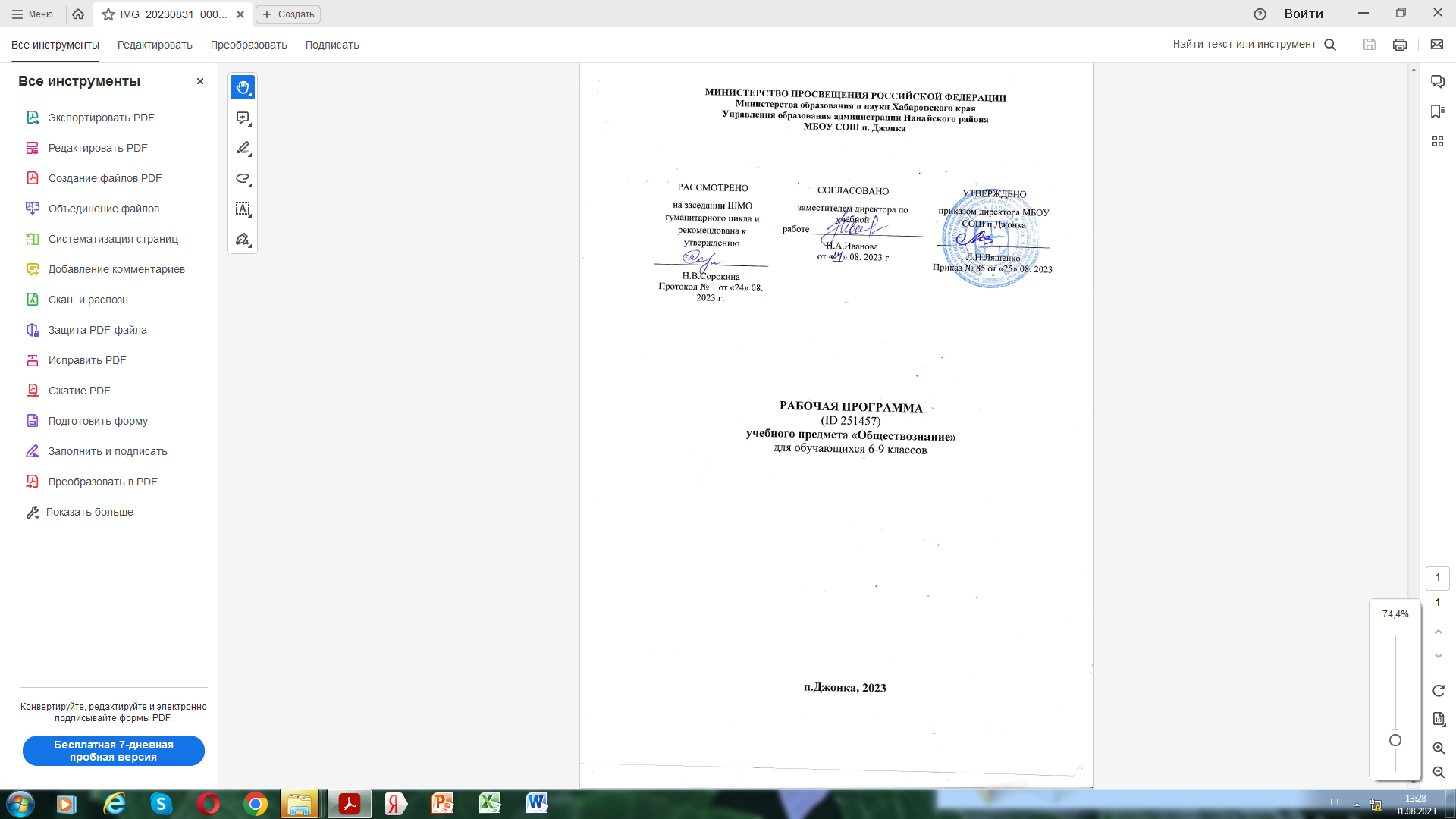 Адаптированная общеразвивающая программа   «Мир истории»для обучающихся  7 класса с УО(ИН)на 2023 – 2024 уч. год                                                                                           Составитель: Дурягина Юлия Ивановна, учитель                                                      Пояснительная записка	Рабочая программа по учебному курсу «Мир истории. История  Отечества» для 7 класса Муниципального бюджетного общеобразовательного учреждения «Средняя общеобразовательная школа п. Джонка». Рабочая программа составлена в соответствии с требованиями  адаптированной основной общеобразовательной программы в соответствии с ФГОС образования обучающихся с интеллектуальными нарушениями.	Рабочая программа составлена  на основе:-  Рабочей программы по учебным предметам ФГОС   ОВЗ  образования обучающихся с интеллектуальными нарушениями Вариант 1  5-9 классы  Э.В.Якубовской,  М.И.Шишкова, И.М.Бгажноковой.М. «Просвещение» 2020 -  Методических рекомендаций И.М.Бгажноковой и И.В.Карелиной.  Мир истории. История Отечества. 6-9 классы.М. «Просвещние». 2017- Учебник Мир истории. 7  класс. И.М.Бгажнокова, Л.В.Смирнова. М.»Просвещение.  2021- Рабочая  тетрадь Мир истории.7  класс.  И.М.Бгажнокова, Л.В.Смирнова, Е.Н.Федорова.    М.»Просвещение. 2021	Положения «О структуре, порядке разработки и утверждения рабочих программ учебных курсов, предметов, дисциплин (модулей), программ дополнительного образования» МБОУ СОШ п. Джонка».       Цель : формирование представлений, обучающихся о воде, воздухе, почве их значимости и охране. формирование у обучающихся с умственной отсталостью способности изучать разнообразный исторический материал и использовать его в своей деятельности. Задачи: 1.Образовательные:  усвоить важнейшие факты истории;  создать исторические представления, отражающие основные явления прошлого;  усвоить доступные для учащихся исторические понятия, понимание некоторых  закономерностей общественного развития;  овладеть умением применять знания по истории в жизни;  выработать умения и навыки самостоятельной работы с историческим материалом. 2.Воспитательные:  гражданское воспитание учащихся;  патриотическое воспитание;  воспитание уважительного отношения к народам разных национальностей;  нравственное воспитание;  эстетическое воспитание; трудовое воспитание:  правовое воспитание;  формирование мировоззрения учащихся. 3.Коррекционно – развивающие:  развитие и коррекция внимания, восприятия, воображения, памяти, мышления, речи,  эмоционально – волевой сферы;  учить анализировать, понимать причинно-следственные зависимости;  содействовать развитию абстрактного мышления, развивать воображение;  расширять лексический запас. Место предмета в учебном плане	Учебный план среднего общего образования ориентирован на 34 учебные недели. На изучение истории 7 классе отводится 2 часа в неделю, 68 часов в год.Основные требования к знаниям и умениям учащихсяПланируемые результатЛичностные результаты:- проводить сравнения, находить признаки сходства и различия;- уметь самостоятельно выполнять задания  по учебнику и в тетради;- уметь самостоятельно составлять рассказ по плану в учебнике;- уметь объяснять значение понятий и слов;- уметь самостоятельно устанавливать прямые и обратные связи между датами и событиями;- уметь самостоятельно излагать контекст исторических событий по иллюстрации, плану, ленте времени, картам.Предметные результаты:Минимальный уровень:-объяснять значение слов и понятий в контексте изучаемых тем;- устанавливать (по вопросам учителя) причины: *  возникновения языческих верований;* возникновения разнообразных видов труда;* возвышения среди племен отдельных личностей;*  объединения племен;* возникновения государства;* крещения Руси;* распада Киевской Руси;- знать  названия городов: Киев, Новгород, Владимир, Суздаль- знать исторические имена (3-5 имен);- -знать главные исторические события : от крещения Руси до Куликовской битвы.Достаточный уровень:- объяснять значение словарных слов и понятий;- устанавливать причины:* возникновения языческих верований и  обрядов;* развития ремесел, торговых отношений, культуры;* возникновения государства, его структуры, функций;* развития православия, смены языческой культуры на христианскую;* распад Киевской Руси;-* возникновение религии, торговли межгосударственных связей России (9- 17 вв.);* захват чужих земель, войн между племенами,  народами, гсударствами;* освободительных войн между государствами;* возвышения и укрепления Московского государства при Иване Грозном:- смутного времени и народных волнений;- возникновения и укрепления сословий в Российском государстве.* описывать образ жизни восточных славян, места расселения;* отдельных исторических лиц (Игорь, Ольга, Владимир  Красное  Солнышко, Иван Грозный, Лжедмитрий и др.- знать названия древних городов Руси (5-6 названий);- знать основные события периодов:* 9в. – первое Древнерусское государство;* 10 в. – крещение Руси;* 11 в. – расцвет Русского государства при Ярославе Мудром;*  11-13 вв. – расцвет культуры  древней Руси;* 11-15 вв.- раздробленность русских земель, монгольское нашествие, свержение Золотой Орды;* 16-17вв – объединение земель вокруг Москвы, эпоха Ивана Грозного, смутное время, Земский собор 1613 г., развитие сословных отношений. Личностные результаты:- проводить сравнения, находить признаки сходства и различия;- уметь самостоятельно выполнять задания  по учебнику и в тетради;- уметь самостоятельно составлять рассказ по плану в учебнике;- уметь объяснять значение понятий и слов;- уметь самостоятельно устанавливать прямые и обратные связи между датами и событиями;- уметь самостоятельно излагать контекст исторических событий по иллюстрации, плану, ленте времени, картам.Предметные результаты:Минимальный уровень:-объяснять значение слов и понятий в контексте изучаемых тем;- устанавливать (по вопросам учителя) причины: *  возникновения языческих верований;* возникновения разнообразных видов труда;* возвышения среди племен отдельных личностей;*  объединения племен;* возникновения государства;* крещения Руси;* распада Киевской Руси;- знать  названия городов: Киев, Новгород, Владимир, Суздаль- знать исторические имена (3-5 имен);- -знать главные исторические события : от крещения Руси до Куликовской битвы.Достаточный уровень:- объяснять значение словарных слов и понятий;- устанавливать причины:* возникновения языческих верований и  обрядов;* развития ремесел, торговых отношений, культуры;* возникновения государства, его структуры, функций;* развития православия, смены языческой культуры на христианскую;* распад Киевской Руси;-* возникновение религии, торговли межгосударственных связей России (9- 17 вв.);* захват чужих земель, войн между племенами,  народами, гсударствами;* освободительных войн между государствами;* возвышения и укрепления Московского государства при Иване Грозном:- смутного времени и народных волнений;- возникновения и укрепления сословий в Российском государстве.* описывать образ жизни восточных славян, места расселения;* отдельных исторических лиц (Игорь, Ольга, Владимир  Красное  Солнышко, Иван Грозный, Лжедмитрий и др.- знать названия древних городов Руси (5-6 названий);- знать основные события периодов:* 9в. – первое Древнерусское государство;* 10 в. – крещение Руси;* 11 в. – расцвет Русского государства при Ярославе Мудром;*  11-13 вв. – расцвет культуры  древней Руси;* 11-15 вв.- раздробленность русских земель, монгольское нашествие, свержение Золотой Орды;* 16-17вв – объединение земель вокруг Москвы, эпоха Ивана Грозного, смутное время, Земский собор 1613 г., развитие сословных отношений. 2.Содержание предмета  Мир истории.  7 классРаздел 1. Древняя Русь. Происхождение славян.Славяне – коренное население Европы. Предшественники древних славян на рубеже III- II тыс. до н.э. в северной части Европы от Рейна до Днепра. Ветви славян и славянских языков.Характеристика природных, климатических условий мест проживания славян , их значение для занятий населения и жизненного уклада. Взаимное обобщение культуры славян и культуры соседних народов: скифов, сарматов, германцев (готов), гуннов, хазар.Славяне - воины, борьба славян со степными кочевниками, походы на Византию.Славяне и соседние народы.Особенности географического положения, природные и климатические условия проживания восточных славян. Смешение восточных славян с соседними племенами: финно-угорскими, балтийскими и др. неравномерность развития отдельных славянских племен.Соседская территориальная община – вервь, племена и союзы племен. Грады как центры племенных союзов. Верховная  знать- князья, старейшины, их опора – дружина. Положение женщин в общине. Вече – общественный орган управления. Сбор дани с членов общины, полюдье. Предпосылки к возникновению государства у восточных славян.Облик славян и черты их характера.Внешность славян. Реконструкции  М. М. Герасимова. Сила, храбрость славян. Обращение с пленными.  Гостеприимство, трудолюбие славян.Хозяйство и уклад жизни восточных славян.Особенности славянского земледелия в суровых климатических условиях. Занятия  восточных славян: скотоводство, охота, рыбная ловля, бортничество, огородничество и др.Быт  восточных славян: жилище славян, традиции в питании, развитие ремесел, изготовление орудий труда, одежды, обуви, посуды, мебели.Речные пути как условие развития внутренних и внешних связей восточных славя. Обмен товарами, развитие торговли. Путь  «из варяг в греки».Возникновение городов – центров ремесел, торговли, административного управления. Киев и Новгород – развитые центры  славянского мира, контролирующие торговые пути.Культура и верования восточных славян.Истоки славянского язычества. Важнейшие боги славян. Перун – бог грома, молнии, войны.; Сварог – бог неба; Ярило (Даждьбог, Хорос) – бог солнца; Род – бог плодородия. Археологические находки предметов культуры восточных славян. Обряды восточных славян: культ предков.  Свадебные и похоронные традиции. Языческие праздники, связанные с земледельческими работами. Масленица, праздник урожая, праздник Ивана Купалы. Фольклор: сказки, народные приметы, пословицы, песни, плачи.Создание  Древнерусского государства.Происхождение слова Русь (научные представления).Первое Древнерусское государство как результат ожесточенной борьбы  князей – Киевская Русь (IXв.)Управление государством: великий князь, дружина, знать (бояре, младшая дружина, местные (удельные) князья, местная дружина. Боярская дума- совещательный орган при князе для решения государственных вопросов.  Община как замкнутая социальная система, организующая и контролирующая трудовую, военную, обрядовую, культурную жизнь ее членов.Вотчина –крупное частное землевладение, основная  экономическая единица Киевской Руси. Земля – главное богатство восточных славян. Положение простых крестьян – смердов, рабов (холопов, челяди), закупов.  Полюдье – сбор дани со всего «свободного» населения, «уроки» и «погосты».Организация воинства из народа, его подразделения (сотни, тысячи).Развитие древних городов Руси: Киева, Переяславля, Чернигова, Смоленска, Новгорода и др.Развитие товарно-денежных отношений в Древнерусском государстве: внешняя торговля с северными народами, западными и южными славянами. Торговые пути к греческим черноморским колониям. Русские  сухопутные караваны  по пути в Индию.Первые русские князья и основание рода Рюриковичей. Олег, Игорь, Ольга, Аскольд, Дир. Военные походы князей для расширения границ государства и покорения соседних племен.Крещение Руси, истоки христианской веры.Повторение. Истоки христианской веры. Религия в X-XI вв.Объединение восточных славян в составе Киевской Руси. Языческая религия Киевской Руси и религии соседних государств: Волжская Болгария (ислам), Хазарский  каганат (иудаизм), католический Запад. Стремление Византии приобрести единоверца в лице сильного Русского государства. Великий князь киевский Владимир.  Решение Владимира Красное Солнышко о принятии Русью христианства от Византии. Сопротивлние народа и Крещение Руси в 988 г. значение принятия Русью христианства ля ее дальнейшего исторического развития: укрепления государственной власти, расширение внешних связей, укрепления международного авторитета, развития культуры.Расцвет Русского государства при Ярославе Мудром.История  прихода к власти. Расцвет и могущество Руси при Ярославе Мудром. Забота о безопасности границ государства: военные походы князя. Киев – один из крупнейших городов Европы, расцвет зодчества, градостроительства, просвещения. Наречение князя царем. Дипломатия Ярослава Мудрого, родственные связи с крупнейшими королевскими дворами Европы.Законотворчество в Киевской Руси. Русская Правда – свод древнерусского феодального права.Феодальная раздробленность Руси. Русская Правда – свод древнерусского феодального права.Феодальная раздробленность Руси (XI – XVвв.)Русь после смерти Ярослава Мудрого. Завещание Ярослава сыновьям. «Очередной» порядок престолонаследия.  Ослабление государства в результате княжеских междоусобиц и народных восстаний, угрозы соседних племен. Шаги Владимира Мономаха(1053 -1125) по сохранению единства русских земель. Введение короны русских царей – шапки Мономаха, издание Устава Владимира Мономаха. Укрепление международного авторитета Руси. Русская летопись «Повесть временных лет».  Причины распада единого государства на отдельные княжества  после смерти Владимира Мономаха и его сына Мстислава 1 –великого князя киевского ( 1076 -1132). Влиятельные княжества Руси: Галицко-Волынское (на юго-западе), Новгородское (на северо-западе), Владимиро-_ Суздальское (на юго- востоке).Новгород – крупный культурный и торговый  центр. Новгородская  боярская республика, городское вече, посадник, князь новгородский.Объединение Ростово-Суздальских земель. Князь Юрий Долгорукий. Первое упоминание о Москве (1147 г.)Иллюстративное знакомство с памятниками культуры, дошедшими до XXI в.: Софийский собор в Киеве  ив Новгороде, Золотые ворота в Киеве, соборы Переяславля-Залесского, Суздаля, Церковь Покрова на Нерли, Успенский  Дмитровский соборы во Владимире и др.Иконопись, традиции греческих мастеров. Икона Владимирской Богоматери – символ Руси. Развитие русской иконописной школы.Раздел II. Русь в борьбе с завоевателями.                     Образование монгольского государства.Монгольские кочевые племена. Борьба между племенами за владение пастбищами. Провозглашение  Чингисхана великим каганом всех монгольских племен. Покорение войском Чингисхана соседних  племен. Помощь русских князей половцам, сражение на реке Калке. Поражение русско-половецкого войска от кочевников.Покорение монголами Волжской Болгарии,  земель Средней Волги., вторжение в Северо-Восточную Русь. Разорение рязанской земли, покорение города Козельска. Поход монгольского войска на Западную Европу через Южную Русь. Осада и падение Киева. Создание  нового государства – Золотая Орда, его территория на карте  истории. Положение русских земель по отношению к Орде. Связи русских князей с ханом, ярлыки. Последствия монгольских завоеваний для Руси. Русь - преграда на пути завоевания монголами Западной Европы. Борьба с рыцарями-крестоносцами. Новгородский князь Александр Невский. Ратные   подвиги. Объединение русских земель против Золотой Орды.Восстановление хозяйства и городов Руси после нашествия войск Батыя: развитие сельского хозяйства, увеличение пахотных земель, использование трехполья, использование орудий труда. Развитие  скотоводства, охоты, рыболовства, огородничества, садоводства, пасечного пчеловодства. Интенсивный рост феодального земледелия, монастырского землевладения, десятина крестьянские общины. Развитие новых центров (Тверь, Москва, Кострома и др.).   Возрождение   каменного строительства, рост числа ремесленников, купцов. Расширение внутренней и внешней торговли. Причины возвышения Москвы. Борьба за свержение золотоордынского ига как национальная задача. Собирание Москвой русских  земель. Иван Калита – московский князь. Личность  Дмитрия Донского. Куликовская битва, ее значение для победы  над Ордой.Объединение земель Северо-Восточной Руси вокруг Москвы. Правитель централизованного государства Иван III (1497). Роль   Русской православной церкви в объединении русских земель в борьбе с монголо-татарским игом. Личность Сергия Радонежского и его влияние на самосознание русского народа.Раздел III. Единое Московское государство.Российское в XVIв. Царь Иван Грозный Территория Россия в XVI в., причины ее увеличения. Венчание на царство царя Ивана Грозного. Личность царя. Беспощадность  самодержца против   демократических проявлений в обществе. Погромы Новгорода. Причины возникновения опричнины. Церковь – крупный собственник и землевладелец в государстве. Влияние церкви на политику, экономику, социальные  отношения и культуру. Характер уклада жизни в городе: посадская, купеческая община и др. зарождение казачества. Местничество как право знатных родов занимать ведущие посты в государстве. Роль Земских соборов в диалоге  власти и общества. Реформаторская деятельность Ивана Грозного: Судебник 1550 г. , Юрьев день, военная реформа. Стоглавый собор Русской православной церкви. Внешняя политика Московского государства в XVI в. Присоединение Казанского и Астраханского ханств. Продвижение в Сибирь, освоение Сибири. Расширение связей России с народами Северного Кавказа и Средней Азии. Ливонская война за выход в Балтийское море.Смутное время. Воцарение династии Романовых.Причины кризиса российского общества на рубеже XVI – XVII вв. положение крепостных крестьян. Окончательное  формирование государственной системы крепостного права. Избрание Бориса Годунова на царство, его военные успехи. Возвращение Россией земель на берегах Балтики.  Укрепление Москвы (Белый город, Земляной город). Рост авторитета Русской православной церкви. Лжедмитрий, его роль в истории Смутного времени. Поход Лжедмитрия в Москву, захват российского престола. Конец правления Лжедмитрия. Народные волнения и восстания. Семибоярщина – заговор и предательство интересов государства группой бояр. Присяга Москвы на верность польскому королю. Освободительная борьба русского народа против польского засилья, ополчение Минина и Пожарского. Освобождение Москвы. Икона Казанской Богоматери.Земский собор 1613 г. в Москве. Избрание нового русского царя из рода Романовых.  Правление царей Михаила и Алексея. Возникновение сословий: бояре, дворяне, крестьяне, купцы, служилые люди. Укрепление церкви, монастырей.Культура в Российском государстве XVI – XVII вв.  Влияние православной церкви на русскую культуру. Московские ремесленники. Строительство соборов Кремля, церкви Вознесения в Коломенском.Памятники литературы. Агиография, народное творчество. Отражение исторических событий в народном творчестве.Книгопечатание. Франциск Скорина, Иван Федоров. Рост грамотности населения. Открытие Славяно-греко-латинской академии. Легенда о библиотеке Ивана Грозного                                             3.  Тематическое планирование Мир истории. КАЛЕНДАРНО – ТЕМАТИЧЕСКОЕ ПЛАНИРОВАНИЕ №Разделы, темыКоличество часовГлава 1.1Древняя Русь 	Тема 1. Происхождение славян	3822Тема 2. Славяне и соседние народы23Тема 3. Облик славян и черты их характера34Тема 4: Хозяйство и уклад жизни             восточных славян45Тема 5. Культура и верования восточных славян46Тема 6.  Создание Древнерусского государства67Тема 7. Крещение Руси, истоки христианской                  веры.48Тема 8. Расцвет русского государства               при Ярославе Мудром59Тема 9. Феодальная раздробленность Руси                (XI вв.)8Глава 2.10	Русь в борьбе с завоевателямиТема 10. Образование монгольского государства.	146Тема 11. Объединение русских земель против                Золотой Орды8Тема 12. Российское государство в XVI в.                  Царь  Иван Грозный.6Тема 13. Смутное время.                 Воцарение династии Романовых6Тема 14. Культура Российского государства в XVI-XVII вв.4Итого :68№ п/пРазделы программыКоличество часовДата 1Глава 1.  Древняя Русь 381-2Тема 1. Происхождение славян23-4Тема 2. Славяне и соседние народы25-7Тема 3. Облик славян и черты их характера3Тема 4: Хозяйство и уклад жизни                восточных славян48Земледелие – основное занятие славян19Организация жизни славян110-11Жилища, одежда, семейные обычаи восточных славян212-15Тема 5. Культура и верования восточных славян4Тема 6.  Создание Древнерусского государства616Как возникло древнерусское государствоО чем рассказывает древняя летопись117Об Аскольде, Дире и их походах  Византию118Князь Олег119Князь Игорь из рода Рюриковичей120Как княгиня Ольга отомстила древлянам121Сын князя Игоря и  Ольги - Святослав1Тема 7. Крещение Руси, истоки христианской                  веры.422Сыновья князя Святослава123Князь Владимир Красное Солнышко124Крещение Руси125Заслуги князя Владимира в укреплении Русского государства1Тема 8. Расцвет русского государства               при Ярославе Мудром526Князь – воин, строитель, книжник127Русская  Правда Ярослава Мудрого128Русь после смерти Ярослава Мудрого129-30Князь Владимир Мономах2Тема 9. Феодальная раздробленность Руси                (XI вв.)             831Распад Руси на отдельные княжества в 12 веке132Новгородская республика. Господин Великий Новгород133Ростово-Суздальское княжество в 12 веке134Князь Юрий Долгорукий135-36История возникновения Москвы237-38Культура Руси в 10-13 веках 22Глава 2. Русь в борьбе с завоевателями14Тема 10. Образование монгольского государства.639Чингисхан и его армияБитва на реке Калке140Нашествие монголов на Русь141Летописи о битах на реке Сить и героической обороне Козельска142Походы Батыя на южнорусские земли143Новгородский князь Александр НевскийЛедовое побоище144Власть Золотой Орды над русскими князьями1Тема 11. Объединение русских земель противЗолотой Орды845Русские княжества в 13-14 веках146Борьба Москвы с Тверью147Московский князь  Иван Калита148Наследники Калиты149Московский князь Дмитрий ИвановичСергий Радонежский. Куликовская битва150Поход Тохтамыша на Москву в 1382 году151Наследники Дмитрия ДонскогоСобирание Руси Иваном III (1452-1505)152Освобождение  Руси от Золотой ОрдыУправление государством Иваном III13.Глава 3. Единое Московское государство16Тема 12. Российское государство в XVI в.                  Царь  Иван Грозный.653Начало правления Ивана IV. Близкое окружение  Ивана IV154Земский собор, реформы  Избранной рады155Войны Ивана Грозного156Войны с западными странами157Опричнина. Погромы в Новгороде и конец опричнины158Покорение Сибири1Тема 13. Смутное время.                  Воцарение династии Романовых659Россия после Ивана Грозного160Лжедмитрий 1 – самозванец161Лжедмитрий II. Семибоярщина162Русская православная церковь в Смутное время.163Минин и Пожарский: за веру и Отечество!164Воцарение династии Романовых165-68Тема 14. Культура Российского государства                 в XVI-XVII вв. 4Итого:68